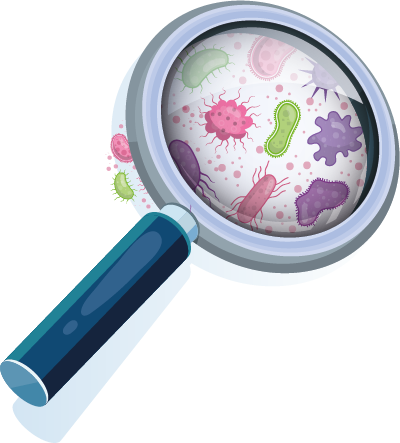 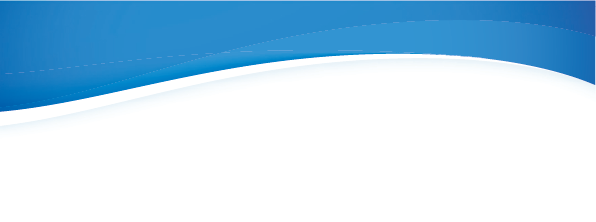 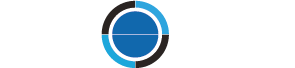 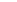 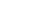 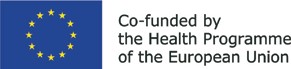 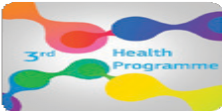 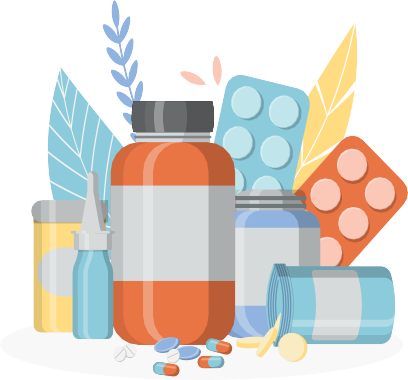 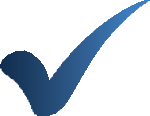 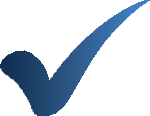 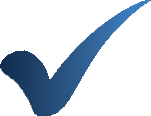 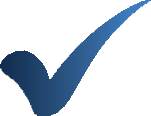 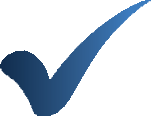 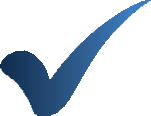 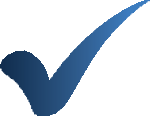 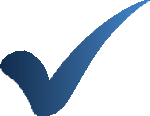 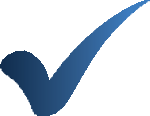 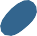 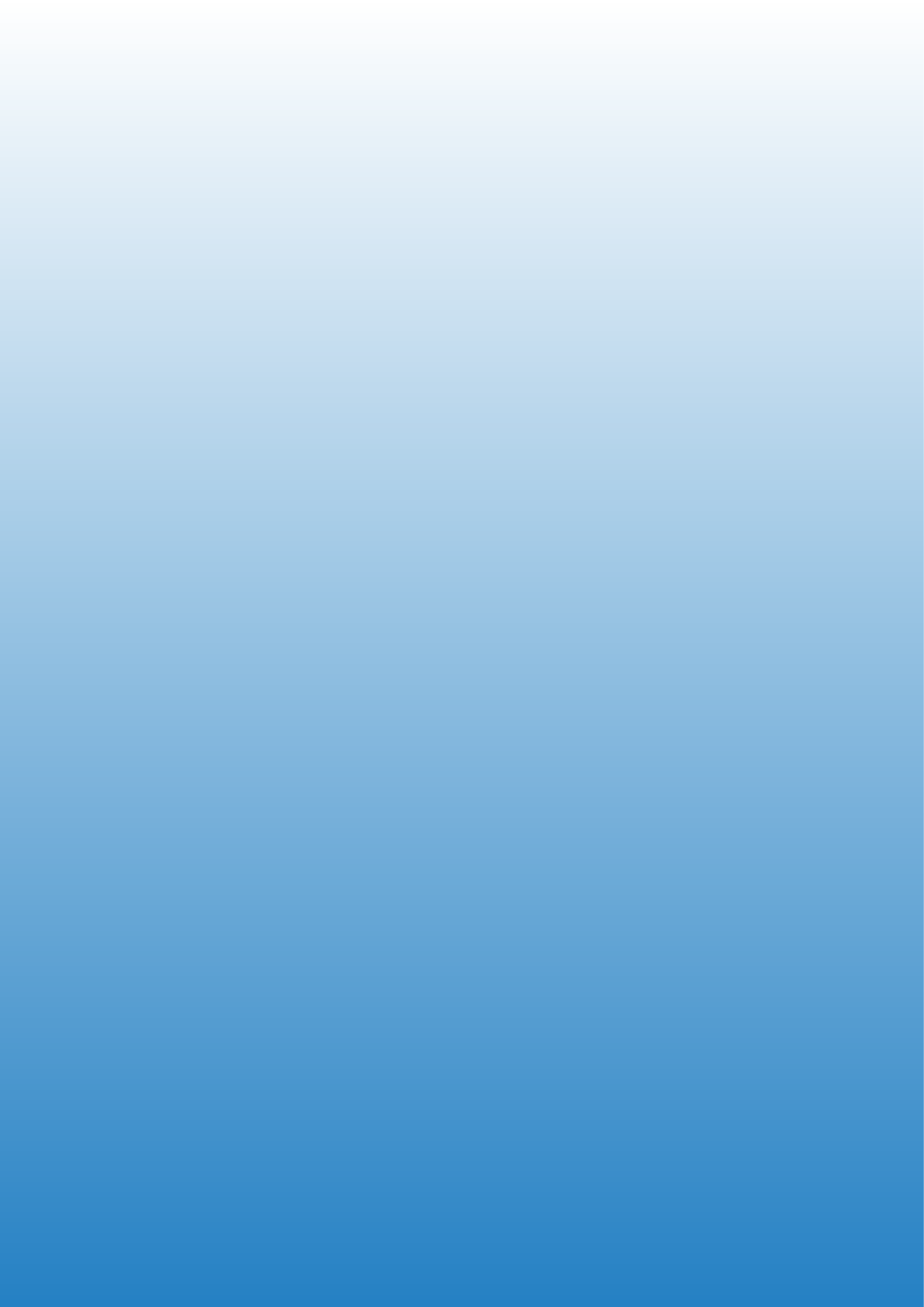 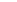 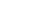 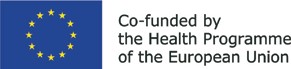 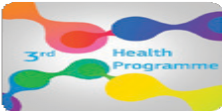 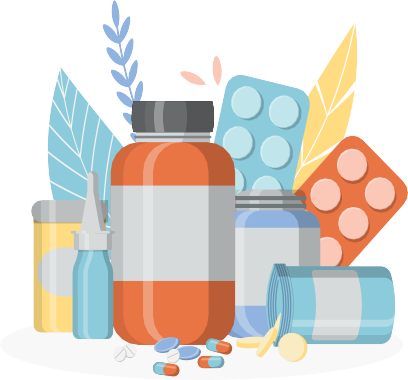 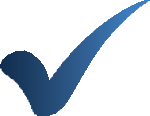 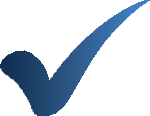 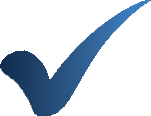 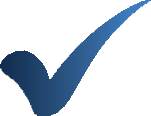 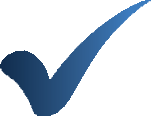 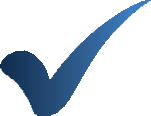 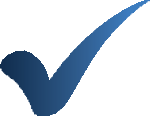 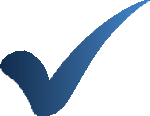 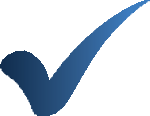 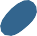 Antibiotics are only needed to treat certain infections caused by bacteria. Viral infections should not be treated with antibiotics.Use of antibiotics can lead to antimicrobial resistance.This means that antibiotics become ineffective and infections become increasingly difficult to treat.The content of this leaflet represents the views of the author only and is his/her sole responsibility; it cannot be considered to reflect the views of the European Commission and/or the Consumers, Health, Agriculture and Food Executive Agency (CHAFEA) or any other body of the European Union.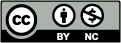 The European Commission and the Agency do not accept any responsibility for use that may be made of the information it contains